ОСНОВНЫЕ ПРИЧИНЫ ВОЗНИКНОВЕНИЯ ЛЕСНЫХ ПОЖАРОВОсновным виновником лесных пожаров является человек – его небрежность при пользовании в лесу огнем во время работы и отдыха. Большинство пожаров возникает в результате сельскохозяйственных палов, сжигания мусора, в местах пикников, сбора грибов и ягод, во время охоты, от брошенной горящей спички, непотушенной сигареты. Во время выстрела охотника вылетевший из ружья пыж начинает тлеть, поджигая сухую траву. Часто можно видеть, насколько завален лес бутылками и осколками стекла. В солнечную погоду эти осколки фокусируют солнечные лучи как зажигательные линзы. Не полностью потушенный костер в лесу служит причиной последующих больших бедствий.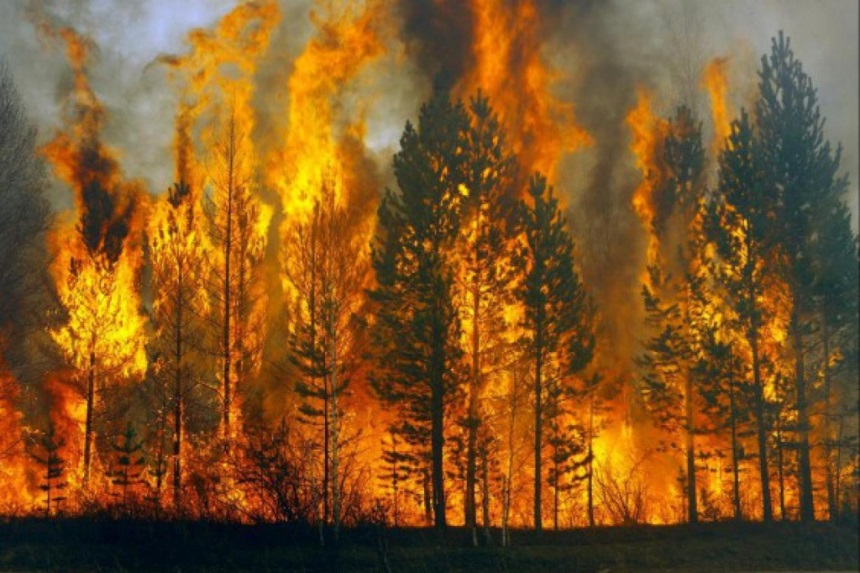 Статистика природных пожаров показывает, что их всплеск наблюдается в выходные дни, когда люди массово направляются отдыхать на природу.В лесных массивах наиболее часто возникают низовые пожары, выжигающие лесную подстилку, подрост и подлесок, травянисто-кустарничковый покров, валежник, корневища деревьев и т.п. В засушливый период при ветре представляют опасность верховые пожары, при которых огонь распространяется также и по кронам деревьев, преимущественно хвойных пород.При горении торфа и корней растений существует угроза возникновения подземных пожаров, распространяющихся в разные стороны. Способность торфа самовозгораться и гореть без доступа воздуха и даже под водой представляет большую опасность. Над горящими торфяниками возможно образование «столбчатых завихрений» горячей золы и горящей торфяной пыли, которые при сильном ветре переносятся на большие расстояния и вызывают новые загорания.В пожароопасный период в лесу категорически запрещается:• разводить костры, использовать мангалы, другие приспособления для приготовления пищи;• курить, бросать горящие спички, окурки, вытряхивать из курительных трубок горячую золу;• стрелять из оружия, использовать пиротехнические изделия;• оставлять в лесу промасленный или пропитанный бензином, керосином и иными горючими веществами обтирочный материал;• заправлять топливом баки работающих двигателей внутреннего сгорания, выводить для работы технику с неисправной системой питания двигателя, а также курить или пользоваться открытым огнем вблизи машин, заправляемых топливом;• оставлять на освещенной солнцем лесной поляне бутылки, осколки стекла, другой мусор;• выжигать траву, а также стерню на полях.Лица, виновные в нарушении правил пожарной безопасности, в зависимости от характера нарушений и их последствий, несут дисциплинарную, административную или уголовную ответственность.ОНДПР Курортного района УНДПР ГУ МЧС России по СПбВДПО в г.ЗеленогорскТерриториальный отдел по Курортному району Управления Гражданской защиты ГУ  МЧС России по Санкт-Петербургу 